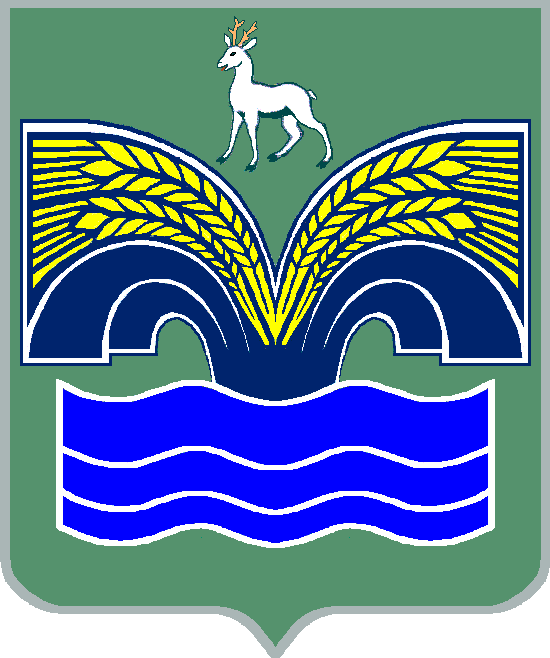 АДМИНИСТРАЦИЯСЕЛЬСКОГО ПОСЕЛЕНИЯ Красный Яр МУНИЦИПАЛЬНОГО РАЙОНА Красноярский САМАРСКОЙ ОБЛАСТИПОСТАНОВЛЕНИЕот  15 февраля 2022 года  №  48Об утверждении проекта планировки территории и проекта межевания территории для строительства объекта АО «Самаранефтегаз»: 6938П «Сбор нефти и газа со скважины № 130 Северо-Каменского месторождения» в границах сельского поселения Красный Яр  муниципального района Красноярский Самарской областиВ соответствии со ст. 41-43 Градостроительного кодекса Российской Федерации, руководствуясь статьей 28 Федерального закона от 06.10.2003 г. № 131-ФЗ «Об общих принципах организации местного самоуправления в Российской Федерации», статьей 3 Закона Самарской области «О градостроительной деятельности на территории Самарской области», Уставом сельского поселения Красный Яр муниципального района Красноярский Самарской области, Правилами землепользования и застройки сельского поселения Красный Яр муниципального района Красноярский Самарской области, утвержденными решением Собрания представителей сельского поселения Красный Яр муниципального района Красноярский Самарской области от 22.07.2013 № 45, c учетом протокола публичных слушаний от 12 февраля 2022 года и заключения о результатах публичных слушаний от 12 февраля 2022 года, Администрация сельского поселения Красный Яр муниципального района Красноярский Самарской области ПОСТАНОВЛЯЕТ:1. Утвердить проект планировки территории и проект межевания территории сельского поселения Красный Яр муниципального района Красноярский Самарской области для строительства объекта АО «Самаранефтегаз»: 6938П «Сбор нефти и газа со скважины № 130 Северо-Каменского месторождения» в границах сельского поселения Красный Яр муниципального района Красноярский Самарской области.2. Опубликовать проект планировки территории и проект межевания территории в газете «Планета Красный Яр».3. Разместить настоящее постановление, проект планировки территории и проект межевания территории на официальном сайте Администрации сельского поселения Красный Яр муниципального района Красноярский Самарской области http://kryarposelenie.ru.4. Настоящее постановление вступает в силу с момента официального опубликования.Глава сельского поселенияКрасный Яр муниципальногорайона КрасноярскийСамарской области						                     А.Г. БушовНечаева О.Н.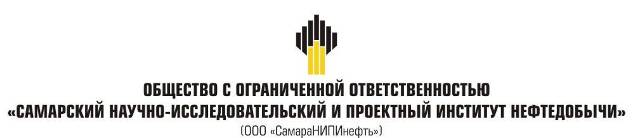 ДОКУМЕНТАЦИЯ ПО ПЛАНИРОВКЕ ТЕРРИТОРИИдля строительства объекта АО «Самаранефтегаз»:6938П "Сбор нефти и газа со скважины № 130 Северо-Каменского месторождения"в границах сельского поселения Красный Яр муниципального района Красноярский  Самарской областиСамара  2021г.Книга 2. ПРОЕКТ ПЛАНИРОВКИ ТЕРРИТОРИИ Материалы по обоснованию Приложения1.Описание природно-климатических условий территории, в отношении которой разрабатывается проект планировки территорииВ административном отношении изысканный объект расположен в Красноярском районе Самарской области. Северо-Каменское нефтяное месторождение относится к Центральной группе месторождений Самарской области и числится на балансе ОАО «Самаранефтегаз».Ближайшие к району работ населенные пункты:с. Старый Буян, расположенный к юго-западу в 5456,2 м от проект. скважины №130;с. Малая Каменка, расположенный к югу в 4700 м от проект. скважины №130;с. Большая Каменка, расположенный к востоку в 4104,8 м от проект. скважины №130;п. Яровой, расположенное к северо-западу в 4125 м от проект. скважины №130.Дорожная сеть района работ представлена асфальтированными автодорогами: Москва-Челябинск (М-5) в 17 км к юго-востоку, Самара-Ульяновск (36Р-170) в 9км к западу, подъездными грунтовыми и проселочными дорогами к указанным выше селам.В орогидрографическом отношении рассматриваемая площадь приурочена к водоразделу рек Сок и Кондурча. Относительно ровная местность Северо-Каменской площади богата мелкими озерами и старицами, участками она покрыта лесом и кустарниками. Наибольшее количество выходов коренных пород на дневную поверхность приурочено к реке Кондурча. Местность представляет собой всхолмленную равнину, изрезанную овражно-балочной сетью.В районе проектируемых объектов охраняемых природных территорий (заповедников, заказников, памятников природы) нет.Обзорная карта-схема приведена на рисунке 1.1.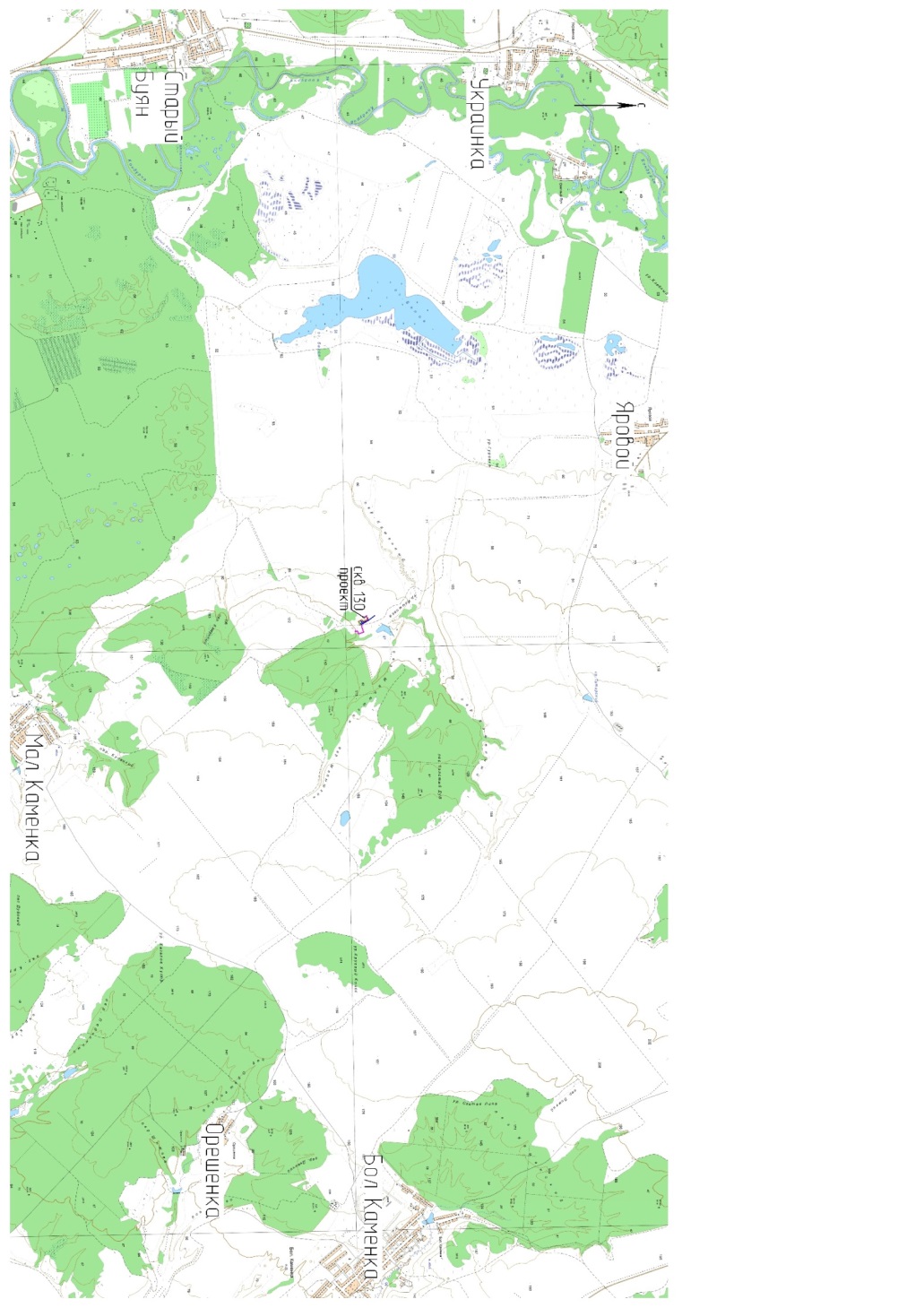 Рисунок 1.1 – Обзорная схема района проектируемых работСогласно ГОСТ 16350-80, район изысканий расположен в макроклиматическом районе с умеренным климатом, климатический район – умеренный II5. Согласно СП 131.13330.2018 территория изысканий относится к климатическому району – I В.Температура воздуха на территории в среднем за год положительная и составляет 4,2 оС* Самым жарким месяцем является июль (плюс 20,4оС), самым холодным – январь (минус 13,5оС)*. Годовой ход температуры воздуха показан в таблице 1.1 Абсолютный максимум зафиксирован на отметке плюс 39оС, абсолютный минимум – минус 43оС (20.01.1942), средний из абсолютных минимумов – минус 32 оС. По СП 131.13330.2012 температура наиболее холодных суток обеспеченностью 0,98 равна минус 39оС, обеспеченностью 0,92 – минус 36оС; расчетные значения наиболее холодной пятидневки равны соответственно минус 36 оС и минус 30 оС; средняя продолжительность периода со среднесуточной температурой ниже нуля составляет 149 дней*.Таблица 1.1 - Средняя месячная температура воздуха, оС*Ветер на территории преобладает западной четверти (44% повторяемости, рисунок 1.2). Среднегодовая скорость ветра составляет 3,7 м/с (таблица 1.2). Максимальную скорость развивают ветра юго-восточные и восточные (1,8 м/с), минимальную – юго-западные (1,4 м/с). Повторяемость направлений ветра за отдельные периоды представлена на рисунке 1.3, годовой ход средней скорости ветра по направлениям – в таблице 1.4. Самый сильный ветер за период наблюдений в г. Самаре имел скорость 28 м/с. Согласно справочнику наиболее часто (повторяемость 38.8 %) фиксируется ветер со скоростью 2-3 м/с. Штили наблюдаются практически равномерно в течение года в среднем 3 дня в месяц. По карте районирования территория изысканий по давлению ветра относится к третьей зоне – (СП 20.13330.2016, карта 2)..Примечание – Одно деление шкалы соответствует 5 % повторяемостиРисунок 1.2 - Годовая повторяемость направлений ветра, %Таблица 1.2 - Средняя месячная и годовая скорость ветра, м/сТаблица 1.3 - Средняя годовая скорость ветра по направлениям, м/сТаблица 1.4 - Средняя число дней с сильным ветром, м/сВлажность воздуха характеризуется, прежде всего, упругостью водяного пара (парциальное давление) и относительной влажностью. Наиболее низкие значения последней приходятся обычно на весну, когда приходящие воздушные массы сформированы над холодным морем. Средняя месячная относительная влажность воздуха наиболее холодного месяца составляет 84 %*. Средняя месячная относительная влажность воздуха наиболее теплого месяца равна 49 %. По данным СП 131.13330.2012 минимальные значения упругости водяного пара наблюдаются в январе – феврале (2,2 гПа), максимальные – в июле (14,7 гПа)* (таблица 1.5). По схематической карте зон влажности участок работ относится к сухой зоне (СП 50.13330-2012, приложение В).Таблица 1.5 - Среднее месячное парциальное давление водяного пара, гПа*Атмосферные осадки на территории составляют в среднем за год 483 мм. Главную роль в формировании стока играют осадки зимнего периода, большая часть жидких осадков расходуется на испарение и просачивание. Наибольшее количество осадков отмечено в июне, наименьшее – в марте (таблица 1.6). Наибольшее количество осадков за сутки (72 мм) выпало 21 сентября 1916 г. В течение года жидкие осадки составляют в среднем 60%, твердые – 23%, смешанные – 17% (таблица 1.7). Согласно СП 131.13330.2012 в годовом ходе на теплый период (апрель – октябрь) приходится 307 мм осадков, на холодный (ноябрь – март) – 176 мм*.Таблица 1.6- Сумма осадков, ммТаблица 1.7 - Количество твердых, смешанных и жидких осадков в проценте от общего количества по месяцам за год, ммСреди атмосферных явлений гололедно-изморозевые отложения наблюдаются в период с ноября по март: в среднем за год отмечено 14 дней с гололедом и 35 дней – с изморозью. Раз в 5 лет возможно нарастание гололеда толщиной 7 мм. Метели фиксируются с октября по апрель (37 дней) с наибольшей повторяемостью в январе (до 9 дней). Туманы бывают в течение всего года (в среднем 48 дней) с максимальной частотой в ноябре (10 дней) (таблицы 1.8 – 1.13). По карте районирования территория изысканий по толщине стенки гололеда относится ко второй зоне (СП 20.13330.2016, карта 4).Среднее число дней с грозой на станции в г. Самара согласно справочнику по климату (см. главу 2 «Гидрометеорологическая изученность») составляет 28 дней. Грозы наблюдаются с февраля по октябрь, с наибольшей частотой в июле. Средняя продолжительность гроз за год составляет 43,5 часов. Согласно ПУЭ (издание 7, 2003 г.), площадка проектирования расположена в районе с частой и интенсивной пляской проводов (частота повторяемости более 1 раза в 5 лет).Таблица 1.8 - Среднее число дней с обледенением гололедного станкаТаблица 1.9 - Наибольшее число дней с обледенением проводов гололедного станкаТаблица 1.10 - Число дней с метелями по месяцам и за годТаблица 1.11 - Среднее число дней с грозойТаблица 1.12 - Наибольшее число дней с грозой по месяцам и за годТаблица 1.13 - Число дней с туманами по месяцам и за годСнеговой покров ложится чаще всего в третьей декаде октября (средняя дата 27 октября). Первый снег долго не лежит и тает. Устойчивый покров образуется обычно к 16 ноябрю. Максимальной мощности снеговой покров достигает к третьей декаде февраля (таблицы 1.14 – 1.16). Средние даты разрушения и схода снежного покрова приходятся на третью декаду апреля. По карте районирования территория изысканий по расчетному значению веса снегового покрова земли относится к четвертой зоне (СП 20.13330.2016, карта 1.Таблица 1.14 - Средняя декадная высота снежного покрова, смТаблица 1.15 - Максимальная высота из наибольших, смТаблица 1.16 - Минимальная высота из наибольших, смТемпература почвогрунтов г. Самары изменяется от самых низких значений на глубинах до 0,4 м в феврале до наибольшего прогрева на поверхности – в июле. В более глубоких слоях наступление годового минимума сдвигается ближе к весне, годовой максимум приходится на осенние месяцы. Начиная с глубины 0,8 м и ниже температура почвы положительная (таблица 1.17).Таблица 1.17 - Годовой ход температуры почвогрунтовПромерзание зависит от физических свойств грунтов (тип, механический состав, влажность), растительности, а в зимнее время и от наличия снежного покрова. Оказывают влияние и местные условия: микрорельеф, экспозиция склонов. Нормативная глубина промерзания грунта определена согласно СП 22.13330.2016 (п.п. 5.5.2-5.5.3) [16] (таблица 1.18):для районов, где глубина промерзания не превышает 2,5 м, ее нормативное значение допускается определять по формуле:  , где - безразмерный коэффициент, численно равный сумме абсолютных значений среднемесячных отрицательных температур за год в данном районе; - величина, принимаемая равной для суглинков и глин 0,23 м; супесей, песков мелких и пылеватых - 0,28 м; песков гравелистых, крупных и средней крупности - 0,30 м; крупнообломочных грунтов - 0,34 м.Таблица 1.18 - Нормативная глубина промерзания грунтов, м Согласно «Справочнику по опасным природным явлениям в республиках, краях и областях Российской Федерации», Санкт-Петербург, Гидрометеоиздат 1997, по данным наблюдений на метеостанции Самара на исследуемой территории следует ожидать проявления следующих опасных метеорологических явлений:крупный град (диаметр градин 20 мм и более) – максимальное число дней в году 1;сильный туман (метеорологическая дальность видимости 100 м, продолжительность явления – 12 ч и более) – максимальное число дней в году 2.ГидрографияВ гидрологическом отношении район изысканий представлен временными водотоками в оврагах и балках левобережной части бассейна р. Кондурча.Река Кондурча – основная водная артерия района – является притоком второго порядка р. Волги (Саратовское водохранилище), берет начало в 2 км северо-западнее с. Денискино Шенталинского района протекает в с северо-востока на юг и впадает в р. Сок с правого берега на 33 км от ее устья. Длина р. Кондурчи составляет 294 км. Обустраиваемая территория расположена в нижней левобережной части водосбора реки. Водосбор реки на данном участке представляет слабоволнистую равнину, умеренно пересеченную долинами притоков, оврагами и балками. Природная зона лесостепная. Естественные степные ландшафты сохранились незначительно: на пахотные земли приходится около 60 % от площади водосбора. Лес приурочен к правобережной части водосбора, расположен отдельными массивами и представлен чаще всего липами, осинами реже дубами. Долина реки в районе работ трапецеидальная с пологими, незаметно сливающимися с прилегающей местностью, открытыми склонами, умеренно пересеченными овражно-балочной сетью.Пойма реки двухсторонняя, заросла лесом и кустарником, на отдельных участках луговой растительностью. Русло реки извилистое. В естественных условиях ширина реки составляет около 20 м на плесах и до 10 м на перекатах, глубина обычно не превышает 2,0 м. Берега реки крутые, местами обрывистые высотой около 2 м. В приурезовой зоне кустарник, деревья, местами камыш. Естественная скорость потока в межень не выходит за пределы 0,2-0,3 м/с.Верхние звенья гидрографической сети представлены временными водотоками в овраге Каменный и его безымянном левобережном отвершке. Овраг Каменный берет начало в 5 км северо-западнее с. Бол. Каменка, проходит в общем юго-западном направлении и раскрывается слепым устьем в долину р. Кондурча. Овраг имеет трапецеидальный поперечный профиль, задернованные слоны средней крутизны, местами со следами обрушений. Склоны оврага рассечены небольшими оврагами и балками. На основном протяжении оврага русло слабовыработано. Тальвег оврага покрыт влаголюбивой икустарниковой растительностью, в средней части занят массивом леса Толстый Дуб. Левобережный отвершек представляет собой незначительной эррозионное углубление в земной поверхности. Имеет северное простирание и раскрывается в овр. Каменный в его средней части. Оваг имеет очень пологие и спокойные задернованные склоны. Склоны оврага в верховье покрыты древесной растительностю. Русло водотока в овраге не выработано. Тальвег покрыт древесно-кустарникоой растительностью. Водоемы в пределах исследуемого района образованы земляными плотинами и представлены прудами в тальвегах оврагов и отдельных понижений. Наиболее близко к пректируемым сооружениям на расстоянии 280 м к северу находится пруд в нижней части водосбора безымянного отвершка. Водоем образован земляной плотиной. Подпорный уровень подоема по картам М 1:25 000 составляет 87 м, площадь водного ообъекта 0,017 км². Гидрологические условияВодный режимВодный режим р. Кондурча и ее гидрографической сети по классификации Б.Д. Зайкова относится к Восточно-Европейскому типу. Для рек характерно смешанное питание с резким преобладанием снегового. Доля дождевого и грунтового стока небольшая. По классификации Б.Д. Зайкова, реки исследуемой территории относятся к равнинным рекам Восточно-Европейского типа. Водный режим реки характеризуется высоким весенним половодьем и продолжительной низкой меженью. Основной фазой водного режима реки является весеннее половодье. По данным многолетних наблюдений на него приходится для средних рек около 70% годового стока, в отдельные годы до 74-87% (1947,1957,1979гг.). Весеннее половодье начинается обычно в первую пятидневку апреля, крайние сроки зафиксированы (р. Кондурча - с. Кошки) 20 марта (1961 г.) и 14 апреля (1942, 1952 гг.). На малых водотоках подъем уровня приходится на конец марта. Средняя интенсивность подъема уровня составляет 0,60м/сутки, наибольшая – 2,9 м/сутки, на малых водотоках – 0,30-1,0 м/сутки. Подъем уровня длится обычно 9-15 дней. Средняя продолжительность половодья р. Кондурча - с. Кошки составляет 28 дней, наибольшая – 39 дня (1955 г.), наименьшая – 19 дней (1951 г.). Максимальные уровни весеннего половодья приходятся чаще всего на вторую декаду апреля. По данным многолетних наблюдений наивысший уровень весеннего половодья над нулем графика водомерного поста р. Кондурча - с. Кошки составил 674 см (1947 г.), в с. Украинка – 700 см (1957 г.). Годовая амплитуда колебаний уровня составляет до 578 см (р. Кондурча - с. Кошки) – 803 см (р. Кондурча - с.Украинка). Продолжительность стояния пика паводка обычно менее суток. Максимальные уровни весеннего половодья являются наивысшими годовыми и проходят обычно в условиях ледохода. Водотоки в оврагах наблюдаются только в период снеготаяния и дождевых паводков. Подъем уровня воды в период снеготаяния и дождевых паводков в оврагах не превышает 0,8-1,0 м.Характерные уровни и расходы воды по ближайшим к участку работ гидрологическим постам в таблицах 1.19 и 1.20. Таблица 1.19 - Характерные уровни водыТаблица 1.20 – Характерные расходы водыМеженный период на средних реках исследуемой территории наступает в первой половине июня, продолжительный (до октября) и устойчивый. Дождевые паводки, во время которых уровень воды поднимается до 1 м, бывают редко. Дождевые паводки, по условиям формирования стока на малых реках могут быть значительны и интенсивны, но подъем уровня от них, как правило, ниже подъема уровня весеннего половодья. Минимальные летние уровни наблюдаются преимущественно в конце августа – середине сентября. На малых водотоках отмечено пересыхание и промерзание. На малых водотоках низкие уровни воды периода летне-осенней межени устанавливаются обычно с первой половины мая до конца мая. Водотоки не получают устойчивого грунтового питания, сток зачастую прекращается за счет истощения грунтовых вод или будучи перехваченным прудами. Вода сохраняется лишь в отдельных озеровидных расширениях русла, а также в многочисленных прудах. Средняя продолжительность летне-осенней межени на малых и средних водотоках изменяется от 190 до 210 днейЗимняя межень наступает обычно в первой половине ноября. Средняя продолжительность зимней межени составляет 150-170 дней. Зимний сток от годового составляет от 7 до 10 %. Межень устойчивая. Лишь в отдельные зимы она прерывается оттепелями и кратковременным подъемом уровня воды. Наиболее маловодный период межени почти на всей территории наступает в январе-феврале.Ледовый режимЗамерзание на водных объектах исследуемой гидрографической сети наблюдается в последних числах октября – первых числах ноября. По данным ближайших гидрологических постов ледяной покров образуется обычно в результате довольно быстрого роста смыкающихся заберегов в пределах одной недели. В особо холодные зимы замерзание рек происходит в течение одного дня. Осенний ледоход (шугоход) отсутствует.Ледостав происходит во второй декаде ноября. Ледяной покров на р. Кондурче в естественных условиях устойчивый. На основном протяжении реки поверхность льда ровная. По результатам наблюдений ближайших гидрологических постов наибольшей толщины (76-78 см) лед достигает в первой – второй декаде марта. В особо холодные зимы (1968 г.) возможно наращивание льда до 111 см. Средняя продолжительность ледостава в бассейне р. Кондурчи по данным ближайших гидрологических постов равна 165 дней.Вскрытие ледяного покрова начинается в начале второй декады апреля, на реке Кондурча в районе работ сопровождается ледоходом. Средняя продолжительность весеннего ледохода составляет 4 дня. На малых реках чаще лед тает на месте. В овражно-балочной сети весенний ледоход всегда отсутствует, лед тает на месте. Общая продолжительность периода с ледовыми явлениями составляет около пяти месяцев, в особо суровые зимы – до шести месяцев.Таблица 1.21 - Ледовые явления на реках2. Обоснование определения границ зон планируемого размещения линейных объектовПринятые проектные решения соответствуют требованиям национальных стандартов и сводам правил, утвержденных Правительством Российской Федерации, в результате применения которых обеспечивается соблюдение требований Федерального закона «Технический регламент о безопасности зданий и сооружений» (№ 384-ФЗ).Выбор трасс проектируемых трубопроводов выполнен в соответствии с требованиями ГОСТ Р 55990-2014, Федерального закона «Об охране окружающей среды». Основными критериями при выборе трасс являются: минимальное нанесение ущерба окружающей природной среде, коридорная прокладка линейных коммуникаций. Инженерные сети проложены по расстояниям, принятым из условий безопасности строительства и эксплуатации объекта.Выбор трассы и размещения проектируемых объектов проведен на основе результатов количественного анализа риска аварий с учетом природно-климатических особенностей территории, минимизации количества подводных переходов, распределения близлежащих мест заселения, гидрогеологических свойств грунтов, наличия близко расположенных объектов, а также с учетом транспортных путей и коммуникаций, которые могут оказать негативное влияние на безопасность проектируемых объектов.Также при выборе трассы и размещения проектируемых объектов учтена опасность распространения транспортируемой среды при возможных авариях по рельефу местности и преобладающее направление ветра (по годовой розе ветров).Пересечения проектируемого водовода с существующими подземными коммуникациями АО «Самаранефтегаз» выполнены в соответствии с ГОСТ Р 55990-2014.пересечения с подземными коммуникациями выполнены открытым способом;при взаимном пересечении проектируемых трубопроводов с существующими коммуникациями выдерживается расстояние в свету не менее 0,35 м.пересечения выполнены под углом не менее 60 град.Расстояние от фундамента опор ВЛ до проектируемого водовода составляет не менее 2,0 м.На углах поворота водоводов и в местах пересечения с подземными коммуникациями устанавливаются опознавательные знаки.Пересечений проектируемого водоводов с автомобильными дорогами не имеется.Таблица 2.1	Нормативные расстояния между прокладываемыми параллельно друг другу трассами линейных объектов приведены в таблице 2.2Таблица 2.2 Планировочные решения генерального плана проектируемых площадок разработаны с учетом технологической схемы, подхода трасс инженерных коммуникаций, рельефа местности, ранее запроектированных зданий, сооружений и коммуникаций, наиболее рационального использования земельного участка, а также санитарно-гигиенических и противопожарных норм.Расстояния от оси трассы проектируемого нефтепровода до населенных пунктов, промышленных и сельскохозяйственных объектов, расстояния между параллельными друг другу трассами линейных объектов приняты в соответствии с требованиями санитарно-гигиенических, технологических и противопожарных норм и правил:ВНТП 3-85 «Нормы технологического проектирования объектов сбора, транспорта, подготовки нефти, газа и воды нефтяных месторождений»;ППБО-85 «Правила пожарной безопасности в нефтяной и газовой промышленности»;ПУЭ «Правила устройства электроустановок»;ГОСТ 55990-2014 «Месторождения нефтяные и газонефтяные. Промысловые трубопроводы. Нормы проектирования;СП 18.13330.2011 «Генеральные планы промышленных предприятий. Актуализированная редакция. СНиП II-89-80*»;СП 231.1311500.2015 «Обустройство нефтяных и газовых месторождений. Требования пожарной безопасности»;Федеральных норм и правил в области промышленной безопасности «Правила безопасности в нефтяной и газовой промышленности» (с изменениями № 1 от 12.01.2015 года).Расстояния от проектируемого нефтепровода до населенных пунктов и других линейных объектов приведены в таблице  2.3В соответствии с п.7.4.5 СП 231.1311500.2015 «Обустройство нефтяных и газовых месторождений. Требования пожарной безопасности» проектируемые сооружения не попадают под требование, предусматривающее в целях пожаротушения на их территории водопровод высокого давления с пожарными гидрантами. Согласно указанным  документам, для пожаротушения на таких объектах предусматриваются только первичные средства. Тем не менее, в случаях, когда масштабы аварий с пожарами не позволяют справиться с их локализацией и ликвидацией с помощью предусмотренных первичных средств, тушение пожара должно осуществляться передвижной пожарной техникой, пребывающей из ближайшей пожарной части как ведомственной, так и государственной.Прибытие пожарной техники к проектируемой площадке осуществляется по существующей дорожной сети, а также по проектируемым подъездным путям с шириной дорожного полотна 6,5 м, и грунтощебеночным покрытием. Дорожное полотно, в соответствие с п.7.5.10 СП 37.13330.2012 имеет серповидный профиль, обеспечивающий естественный отвод поверхностных вод. Принятые технические решения не противоречат требуемым характеристикам, приведенным в статье 98 п. 6 Федерального закона от 22.07.2008 № 123-ФЗ, и обеспечивают возможность движения пожарной техники. Согласно п.7.4.9 СП 37.13330.2012, в конце дороги имеется разворотная площадка. Размер разворотной площадки составляет не менее 15х15 м, что в соответствие с п.8.13 СП 4.13130.2013 обеспечивает возможность разворота пожарной техники. Разъезд встречного автотранспорта обеспечивается в соответствие с п.7.5.7 СП 37.13330.2012.С целью защиты прилегающей территории от аварийного разлива нефти вокруг нефтяной скважины № 130, в соответствии требований пункта 7.1.8 СП 231.1311500.2015, устраивается оградительный вал высотой 1,00 м с шириной бровки по верху не менее 0,5 м. Откосы обвалования укрепляются посевом многолетних трав по плодородному слою δ=0,15 м. Через обвалование устраиваются съезды со щебеночным покрытием слоем 0,20 м. Отвод стоков с приустьевой площадки скважин № 130 выполнен в емкость производственно-дождевых стоков с последующей откачкой и вывозом стоков.По санитарной классификации, в соответствии с СанПиН 2.2.1/2.1.1.1200-03 «Санитарно-защитные зоны и санитарная классификация предприятий, сооружений и других объектов», проектируемые сооружения относятся к III классу с необходимым размером санитарно-защитной зоны – 300 м.Ввод проектируемых объектов не повлияет на изменение класса опасности предприятия.Согласно правил установления охранных зон объектов электросетевого хозяйства и особых условий использования земельных участков, расположенных в границах таких зон, утверждённых. постановлением Правительства РФ от 24 февраля 2009 г. №160 охранные зоны устанавливаются электрических сетей:а) вдоль воздушных линий электропередачи – в виде части поверхности участка земли и воздушного пространства (на высоту, соответствующую высоте опор воздушных линий электропередачи), ограниченной параллельными вертикальными плоскостями, отстоящими по обе стороны линии электропередачи от крайних проводов при неотклоненном их положении на следующем расстоянии:б) вдоль подземных кабельных линий электропередачи – в виде части поверхности участка земли, расположенного под ней участка недр (на глубину, соответствующую глубине прокладки кабельных линий электропередачи), ограниченной параллельными вертикальными плоскостями, отстоящими по обе стороны линии электропередачи от крайних кабелей на расстоянии 1 метра (при прохождении кабельных линий напряжением до 1 киловольта в городах под тротуарами – на 0,6 метра в сторону зданий и сооружений и на 1 метр в сторону проезжей части улицы);в) вдоль подводных кабельных линий электропередачи – в виде водного пространства от водной поверхности до дна, ограниченного вертикальными плоскостями, отстоящими по обе стороны линии от крайних кабелей на расстоянии 100 метров;г) вдоль переходов воздушных линий электропередачи через водоемы (реки, каналы, озера и др.) – в виде воздушного пространства над водной поверхностью водоемов (на высоту, соответствующую высоте опор воздушных линий электропередачи), ограниченного вертикальными плоскостями, отстоящими по обе стороны линии электропередачи от крайних проводов при неотклоненном их положении для судоходных водоемов на расстоянии 100 метров, для несудоходных водоемов – на расстоянии, предусмотренном для установления охранных зон вдоль воздушных линий электропередачи.Постановлением Федерального горного и промышленного надзора России от 24 апреля 1992 года N 9 установлены "Правила охраны магистральных трубопроводов" (утверждены заместителем Министра топлива и энергетики 29 апреля 1992 года) (в редакции Постановления Федерального горного и промышленного надзора России от 23 ноября 1994 года N 61).3.Обоснование определения границ зон планируемого размещения линейных объектов, подлежащих переносу (переустройству) из зон планируемого размещения линейных объектовОбъекты, подлежащие переустройству из зон планируемого размещения линейных объектов, отсутствуют. 4. Обоснование определения предельных параметров застройки территории в границах зон планируемого размещения объектов капитального строительства, входящих в состав линейных объектовЦелью работы является расчет площадей земельных участков, отводимых под строительство объекта 6938П «Сбор нефти и газа со скважины № 130 Северо-Каменского месторождения» на территории сельского поселения Красный Яр муниципального района Красноярский Самарской области. В связи с чем, объекты, подлежащие переносу (переустройству) отсутствуют.Конструктивная часть проекта включает в себя обустройство открытых площадок (канализуемых и неканализуемых) под технологическое и электротехническое оборудование, расположенное над и под поверхностью земли и в укрытиях типа «блок-бокс».Уровень ответственности проектируемых сооружений назначен нормальным. Расчетный срок эксплуатации сооружений – 20 лет.В состав площадки скважины № 130 входят следующие сооружения:Площадка приустьевая нефтяной скважины (с ЭЦН). 001Площадка под ремонтный агрегат. 003Щит пожарный. 262Подстанция трансформаторная комплектная. 303Станция управления. 306Молниеотвод. 308Емкость производственно- дождевых стоков. 420Не используетсяБлок дозирования реагента. 007В состав измерительной установки входят следующие сооружения:Емкость дренажная. 006Установка измерительная (технологический блок) 015.1Установка измерительная (блок контроля и управления) 015.2Щит пожарный. 262Станция катодной защиты. 331Молниеотвод. 308Радиомачта. 355Инженерные коммуникации по проектируемым площадкам предусматривается прокладывать подземным и надземным способами. Технологические трубопроводы прокладываются надземно на опорах и подземно. Трубопроводы канализации – подземно. Подземным способом прокладываются электрические кабели и кабели КИПиА. Кабель связи прокладывается на тросе. ВЛ прокладываются на опорах. Расстояния между инженерными коммуникациями принимаются минимально допустимые в соответствии со СП 18.13330.2011 и ПУЭ.На основании Федерального закона от 22 июля 2008 г. № 123-ФЗ "Технический регламент о требованиях пожарной безопасности" к зданиям и сооружениям предусмотрен подъезд для пожарной техники. Подъезды запроектированы по нормативам для автодорог V категории в соответствии с требованиями СП 37.13330.2012 Промышленный транспорт.Конструкция подъездов выполнена с покрытием из песчано-гравийной смеси марки С1 для устройства дорожной одежды  в соответствии с ГОСТ 25607-2009 «Смеси щебеночно-гравийно-песчаные для покрытий и оснований автомобильных дорог и аэродромов» толщиной 32см. Данная конструкция имеет серповидный профиль, обеспечивающий естественный отвод поверхностных вод.Минимальный радиус кривых в плане 40м по оси. Радиус на примыкании 15м по кромке проезжей части. Принятая расчетная скорость движения транспорта 30 км/ч.  Для разворота транспортных средств предусмотрены разворотные площадки размером 15Х15м. Интенсивность движения – менее 100авт/сут.Ширина проезжей части подъездов к скважинам 4,5м, ширина обочин 1.5м.  Поперечный уклон проезжей части 50‰ обочин 50‰ принят в соответствии с п. 7.5.9 СП 37.13330.2012. Переход от двускатного поперечного профиля к односкатному осуществляется на протяжении переходной кривой. Длины переходных кривых приняты в соответствии с п.7.4.8 СП 37.13330.2012.Подъезд до проектируемого технологического проезда осуществляется по существующей полевой автодороге c грунтовым покрытием, шириной 3,5 м, имеющей невыраженную интенсивность движения. Примыкание выполнено в одном уровне в соответствии с нормативами СП37.13330-2012, п.7.6 Пересечения и примыкания. Видимость на примыкании к существующей дороге обеспечена в соответствии с СП 37.13330-2012 п.7.6.2. Минимальное расстояние видимости поверхности дороги при расчетной скорости 20 км/ч и продольном уклоне примыкающего проезда 10‰ (подъем) в соответствии с СП37.13330-2012 таблица 7.12  - 25 метров. Видимость обеспечена.5. Ведомость пересечений границ зон планируемого размещения линейного объекта (объектов) с сохраняемыми объектами капитального строительства (здание, строение, сооружение, объект, строительство которого не завершено), существующими и строящимися на момент подготовки проекта планировки территорииТаблица 5.1 - Ведомость пересеченийВедомость пересечения автомобильных дорогНа территории проведения работ и в зоне влияния официально зарегистрированных особо охраняемых природных территорий (памятников природы, ландшафтных заказников, заповедников и т.п.) не имеется. Согласно представленным сведениям Министерства природных ресурсов и экологии РФ, Министерства лесного хозяйства, охраны окружающей среды и природопользования Самарской области  и Администрации муниципального района Красноярский  на участке проектирования особо охраняемые природные территории федерального, регионального и местного значений отсутствуют.Виды растений и животных, занесенных в Красную книгу Российской Федерации и в Красную книгу Самарской области, отсутствуют.По данным Департамента ветеринарии Самарской области на участке проведения работ скотомогильники (биотермические ямы) отсутствуют.На земельном участке, отводимом под строительство проектируемых объектов, разведанные месторождения других полезных ископаемых, кроме углеводородного сырья, отсутствуют, согласно заключению Департамента по недропользованию по Приволжскому федеральному округу. В соответствии со сведениями, предоставленными Министерством лесного хозяйства, охраны окружающей среды и природопользования Самарской области участок работ не относится к землям лесного фонда.На территории планируемого строительства зоны санитарной охраны источников питьевого водоснабжения и какие-либо другие зоны ограничения отсутствуют.6. Ведомость пересечений границ зон планируемого размещения линейного объекта с объектами капитального строительства, строительство которых  запланировано в соответствии с ранее утвержденной документацией по планировке территорииОбъект строительства 6938П «Сбор нефти и газа со скважины № 130 Северо-Каменского месторождения» не пересекает объекты капитального строительства, планируемые к строительству в соответствии с ранее утвержденной документацией по планировке территории7. Ведомость пересечения с водными объектамиДанный раздел отсутствует в связи с отсутствием сведений о водных объектах в государственном водном реестре на основании письма Министерства лесного хозяйства, охраны окружающей среды и природопользования  Самарской области от 15.12.2020г. №27-04-01/27109. Проектируемые сооружения находятся за пределами прибрежных защитных полос и водоохранных зон водных объектов. Также, на испрашиваемом земельном участке поверхностные водные объекты отсутствуют.ДОКУМЕНТАЦИЯ ПО ПЛАНИРОВКЕ ТЕРРИТОРИИдля строительства объекта АО «Самаранефтегаз»:6938П "Сбор нефти и газа со скважины № 130 Северо-Каменского месторождения"в границах сельского поселения Красный Яр муниципального района Красноярский  Самарской областиКнига 3. Проект межевания территории.Самара  2021г.Документация по планировке территории разработана в составе, предусмотренном действующим Градостроительным кодексом Российской Федерации (Федеральный закон от 29.12.2004 № 190-ФЗ), Законом Самарской области от 12.07.2006 № 90-ГД «О градостроительной деятельности на территории Самарской области», Постановлением Правительства РФ № 564 от 12.05.2017 «Об утверждении положения о составе и содержании проектов планировки территории, предусматривающих размещение одного или нескольких линейных объектов» и техническим заданием на выполнение проекта планировки территории и проекта межевания территории объекта: «Сбор нефти и газа со скважины № 130 Северо-Каменского месторождения» на территории муниципального района Красноярский Самарской области.Проект межевания территорииСодержание:Раздел 1. Графическая часть. Чертеж межевания территории.Раздел 2. Проект межевания территории.  Текстовая часть.Исходно-разрешительная документация.Основанием для разработки проекта межевания территории служит:1. Договор на выполнение работ с ООО «СамараНИПИнефть».2. Материалы инженерных изысканий.3. «Градостроительный кодекс РФ» №190-ФЗ от 29.12.2004 г. (в редакции 2020 г.).4. Постановление Правительства РФ №77 от 15.02.2011 г.5. «Земельный кодекс РФ» №136-ФЗ от 25.10.2001 г. (в редакции 2020 г.).6. Постановлением Правительства РФ № 564 от 12.05.2017 «Об утверждении положения о составе и содержании проектов планировки территории, предусматривающих размещение одного или нескольких линейных объектов».7. Сведения государственного кадастрового учета.8. Топографическая съемка территории.9. Правила землепользования и застройки сельского поселения Красный Яр муниципального района Красноярский Самарской области.Основание для выполнения проекта межевания.Проект межевания территории разрабатывается в соответствии с проектом планировки территории в целях установления границ земельных участков, предназначенных для строительства и размещения объекта АО «Самаранефтегаз» «Сбор нефти и газа со скважины № 130 Северо-Каменского месторождения» согласно:- Технического задания на выполнение проекта планировки территории и проекта межевания территории объекта: 6938П «Сбор нефти и газа со скважины № 130 Северо-Каменского месторождения» муниципального района Красноярский Самарской области. Цели и задачи выполнения проекта межевания территорииПодготовка проекта межевания территории осуществляется в целях определения местоположения границ земельных участков, которые образованы из земель, государственная собственность на которые не разграничена. При подготовке проекта межевания территории определение местоположения границ образуемых земельных участков осуществляется в соответствии с градостроительными регламентами и нормами отвода земельных участков для конкретных видов деятельности, установленными в соответствии с федеральными законами, техническими регламентами.Сформированные земельные участки должны обеспечить:- возможность полноценной реализации прав на формируемые земельные участки, включая возможность полноценного использования в соответствии с назначением, и эксплуатационными качествами.- возможность долгосрочного использования земельного участка.Структура землепользования в пределах территории межевания, сформированная в результате межевания должна обеспечить условия для наиболее эффективного использования и развития этой территории.В процессе межевания решаются следующие задачи:- установление границ земельных участков необходимых для размещения объекта АО "Самаранефтегаз". Проектом межевания границ отображены:- красные линии, утвержденные в составе проекта планировки территории;- границы образуемых земельных участков и их частей.Перечень и сведения о площади образуемых земельных участков, в том числе возможные способы их образованияРазмещение линейного объекта 6938П «Сбор нефти и газа со скважины № 130 Северо-Каменского месторождения» муниципального района Красноярский Самарской области планируется на землях категории - земли сельскохозяйственного назначения.Проектируемый объект расположен в кадастровых кварталах - 63:26:0703001.Проектом межевания определяются площадь и границы образуемых земельных участков.Использование земель сельскохозяйственного назначения или земельных участков в составе таких земель, предоставляемых на период осуществления строительства линейных сооружений, осуществляется без перевода земель сельскохозяйственного назначения в земли иных категорий (п. 2 введен Федеральным законом от 21.07.2005 № 111-ФЗ). Строительство проектируемых площадных сооружений потребует отвода земель в долгосрочное пользование (с переводом земельного участка из одной категории в другую), долгосрочную аренду и во временное пользование на период строительства объекта.В соответствии с Федеральным законом от 21.12.2004 № 172-ФЗ «О переводе земель или земельных участков из одной категории в другую», перевод земель сельскохозяйственного назначения под размещение скважин в категорию земель промышленности в рассматриваемом случае допускается, так как он связан с добычей полезных ископаемых. Согласно статье 39.6 п.2 Земельного кодекса РФ от 25.10.2001 № 136-ФЗ договор аренды земельного участка, находящегося в государственной или муниципальной собственности, заключается без проведения торгов в случае предоставления земельного участка, необходимого для проведения работ, связанных с пользованием недрами, недропользователю. Формирование земельных участков сельскохозяйственного назначения для строительства осуществляется с предварительным согласованием мест размещения объектов. Предоставление таких земельных участков осуществляется в аренду с возвратом землепользователям после проведения рекультивации нарушенных земель.Отчуждение земель во временное (краткосрочное) использование выполняется на период производства строительно-монтажных работ. Все строительные работы должны проводиться исключительно в пределах полосы отвода.Настоящим проектом выполнено: - Формирование границ образуемых земельных участков и их частей.Настоящий проект обеспечивает равные права и возможности правообладателей земельных участков в соответствии с действующим законодательством. Сформированные границы земельных участков позволяют обеспечить необходимые условия для строительства и размещения объекта АО "Самаранефтегаз":  6938П «Сбор нефти и газа со скважины № 130 Северо-Каменского месторождения» общей площадью – 26821 кв.м. (на землях сельскохозяйственного назначения – 26821 кв.м.)Земельные участки под строительство объекта образованы с учетом ранее поставленных на государственный кадастровый учет земельных участков. Постановлением Правительства РФ от 3 декабря 2014 г. № 1300 утвержден перечень видов объектов, размещение которых может осуществляться на землях или земельных участках, находящихся в государственной или муниципальной собственности, без предоставления земельных участков и установления сервитутов, а так же способы их образования.Экспликацию по образованным и изменяемым земельным участкам смотри в Приложении №1.Данным проектом предусматривается сформировать 2 земельных участка, который образован из земель Администрации муниципального района, государственная собственность на которые не разграничена. Каталог координат образуемых и изменяемых земельных участков и их частей смотри в Приложении №1Экспликацию образуемых и изменяемых земельных участков и их частей смотри в Приложении №2.Приложение № 1Каталог координат образуемых и изменяемых земельных участков и их частейПриложение № 2Экспликация образуемых и изменяемых земельных участков и их частейСведения о земельных участках, поставленных на государственный кадастровый учетСведения о земельных участках, подлежащих постановке на государственный кадастровый учетЗемельный участок образуется в соответствии с абзацем 9 части 1 статьи 15 Закона Самарской области от 11.03.2005 №94-ГД «О земле», а именно: минимальный размер образуемого нового неделимого земельного участка из земель сельскохозяйственного назначения в целях недропользования устанавливается равным размеру, необходимому для проведения работ при разработке месторождений полезных ископаемых. Формирование данного земельного участка осуществляется с целью реализации проектных решений, необходимых для проведения работ при разработке месторождений полезных ископаемых АО «Самаранефтегаз» на основании лицензии на пользование недрами, то есть для недропользования».Сведения об отнесении (неотнесении) образуемых земельных участков, к территориям общего пользования По объекту строительства АО «Самаранефтегаз» 6938П «Сбор нефти и газа со скважины № 130 Северо-Каменского месторождения»  муниципального района Красноярский Самарской области не планируется образование земельных участков, которые будут отнесены к территориям общего пользования. Перечень и сведения о площади образуемых земельных участков, которые будут отнесены к территориям общего пользования или имуществу общего пользования, в том числе в отношении которых предполагаются резервирование и (или) изъятие для государственных или муниципальных нуждПо объекту строительства АО «Самаранефтегаз» 6938П «Сбор нефти и газа со скважины № 130 Северо-Каменского месторождения» расположенного в границах муниципального района Красноярский  Самарской области не планируется, образование земельных участков, которые будут отнесены к территориям общего пользования, резервирование и (или) изъятие для государственных или муниципальных нужд. Вид разрешенного использования образуемых земельных участков, предназначенных для размещения линейных объектов и объектов капитального строительства, проектируемых в составе линейного объекта, а также существующих земельных участков, занятых линейными объектами и объектами капитального строительства, входящими в состав линейных объектов, в соответствии с проектом планировки территории	Вид разрешенного использования земельных участков на землях неразграниченной государственной собственности указан согласно п. 6.1 и п.7.5 Приказа Минэкономразвития №540 от 1 сентября 2014г и Приказа Федеральной службы государственной регистрации, кадастра и картографии от 10 ноября 2020 г №П/0412"Об утверждении классификатора видов разрешенного использования земельных участков".	Вид разрешенного использования образуемых частей земельных участков должен соответствовать сведениям государственного кадастра недвижимости о виде разрешенного использования исходного земельного участка, за исключением случаев, установленных законодательством Российской Федерации.Целевое назначение лесов, вид (виды) разрешенного использования лесного участка, количественные и качественные характеристики лесного участка, сведения о нахождении лесного участка в границах особо защитных участков лесов (в случае, если подготовка проекта межевания территории осуществляется в целях определения местоположения границ образуемых и (или) изменяемых лесных участков)Данный  раздел настоящего тома отсутствует в связи с отсутствием земель лесного фонда согласно письму Министерства лесного хозяйства, охраны окружающей среды и природопользования Самарской области № 27-05-02/26154 от 04.12.2020г. Сведения о границах территории, в отношении которой утвержден проект межевания, содержащие перечень координат характерных точек этих границ в системе координат, используемой для ведения Единого государственного реестра недвижимости.Координаты характерных точек границ территории, в отношении которой утвержден проект межевания, определяются в соответствии с требованиями к точности определения координат характерных точек границ, установленных в соответствии с настоящим законодательством для территориальных зон.сведения о границах территории, применительно к которой осуществляется подготовка проекта межевания, содержащие перечень координат характерных точек таких границ в системе координат, используемой для ведения Единого государственного реестра недвижимости.Координаты характерных точек границ территории, в отношении которой утвержден проект межевания, определяются в соответствии с требованиями к точности определения координат характерных точек границ, установленных в соответствии с настоящим Кодексом для территориальных зон.Граница зоны планируемого размещения линейных объектов, в отношении которой осуществляется подготовка проекта планировки.  Линии отступа от красных линий в целях определения места допустимого размещения зданий, строений, сооружений отсутствуют. Проектируемые полосы отвода общественного сервитута имеют постоянную ширину в условиях сложившейся застройки с учетом интересов владельцев земельных участков. Красные линии рассматриваемой территории не установлены и не устанавливаются.Раздел 3      Материалы по обоснованию проекта межевания территории. Графическая часть Раздел 4      Материалы по обоснованию проекта межевания территории. Пояснительная запискаОбоснование определения размеров образуемого земельного участкаЗемельный участок образуется в соответствии с абзацем 9 части 1 статьи 15 Закона Самарской области от 11.03.2005 №94-ГД «О земле», а именно: минимальный размер образуемого нового неделимого земельного участка из земель сельскохозяйственного назначения в целях недропользования устанавливается равным размеру, необходимому для проведения работ по геологическому изучению недр, разработки месторождений полезных ископаемых. Формирование данного земельного участка осуществляется с целью реализации проектных решений, необходимых для проведения работ при разработке месторождений полезных ископаемых АО «Самаранефтегаз» на основании лицензии на пользование недрами, то есть для недропользования.Постановлением Правительства РФ от 3 декабря 2014 г. № 1300 утвержден перечень видов объектов, размещение которых может осуществляться на землях или земельных участках, находящихся в государственной или муниципальной собственности, без предоставления земельных участков и установления сервитутов, а так же способы их образования.Обоснование способа образования земельного участкаВ соответствии со ст.11.2 Земельного кодекса земельные участки образуются при разделе, объединении, перераспределении земельных участков или выделе из земельных участков, а также из земель, находящиеся государственной или муниципальной собственности. Проектная площадь образуемого земельного участка вычисляется с использованием технологических и программных средств, при проведении кадастровых работ площадь образуемого земельного участка может превышать проектную площадь не более чем на десять процентов.Обоснование размещения линейного объекта с учётом особых условий использования территорий и мероприятий по сохранению объектов культурного наследия. В соответствии со статьей 1 Градостроительного Кодекса РФ зонами с особыми условиями использования территорий называются охранные, санитарно-защитные зоны, зоны охраны объектов культурного наследия (памятников истории и культуры) народов Российской Федерации, водоохранные зоны, зоны охраны источников питьевого водоснабжения, зоны охраняемых объектов, иные зоны, устанавливаемые в соответствии с законодательством Российской Федерации. В границах зоны планируемого размещения объекта строительства 6938П «Сбор нефти и газа со скважины № 130 Северо-Каменского месторождения» муниципального района Красноярский Самарской области объектов культурного наследия, в том числе памятников археологии, состоящих на государственной охране, не зарегистрировано. Объект 6938П «Сбор нефти и газа со скважины № 130 Северо-Каменского месторождения» муниципального района Красноярский Самарской области не входит в границы существующих особо охраняемых природных территории местного, регионального и федерального значения. Публичные сервитуты в пределах территории проектирования объекта капитального строительства местного значения не зарегистрированы, в связи с чем, границы зон действия публичных сервитутов в графической части не отображаются. Так же в проекте межевания планируется установление охранных зон объектов электросетевого хозяйства в соответствии с постановлением Правительства Российской Федерации от 24.02.2009 № 160 «О порядке установления охранных зон объектов электросетевого хозяйства и особых условий использования земельных участков, расположенных в границах таких зон». Для объектов электросетевого хозяйства устанавливаются охранные зоны по обе стороны:- вдоль подземных кабельных линий электропередачи - от крайних кабелей на расстоянии 1 метра (при прохождении кабельных линий напряжением до 1 киловольта);- вдоль линии электропередачи - от крайних проводов при неотклоненном их положении на расстоянии 10 м. Для исключения возможности повреждения трубопроводов (при любом виде их прокладки) устанавливаются охранные зоны вдоль трасс трубопроводов, транспортирующих нефть, природный газ, нефтепродукты, нефтяной и искусственный углеводородные газы, - в виде участка земли, ограниченного условными линиями, проходящими в 25 метрах от оси трубопровода с каждой стороны в соответствии с "Правилами охраны магистральных трубопроводов" (утв. Минтопэнерго РФ 29.04.1992, Постановлением Госгортехнадзора РФ от 22.04.1992 N 9) (с изм. от 23.11.1994) (вместе с "Положением о взаимоотношениях предприятий, коммуникации которых проходят в одном техническом коридоре или пересекаются").В соответствии с СанПиН 2.2.1/2.1.1.1200-03, проектируемая скважина относится к III классу с ориентировочным размером СЗЗ – 300 м (п. 7.1.3. «Промышленные объекты по добыче нефти при выбросе сероводорода до 0,5 т/сутки с малым содержанием летучих углеводородов»).Определение координат характерных точек границ охранной зоны, а также площади объекта землеустройства осуществлялось аналитическим методом с использованием картографического материала и сведений ГКН о координатах поворотных точек границ земельного участка под объектом 6938П «Сбор нефти и газа со скважины № 130 Северо-Каменского месторождения» муниципального района Красноярский Самарской области.Зоны действия публичных сервитутовНа территории планируемого размещения объектов капитального строительства отсутствуют границы зон действия публичных сервитутов. В соответствии с кадастровыми планами территории в государственном кадастре недвижимости отсутствуют сведения об обременениях земельных участков в пределах границы зоны планируемого размещения объекта.Раздел 6. Материалы по обоснованию проекта межевания территории. Графическая часть.Главный инженер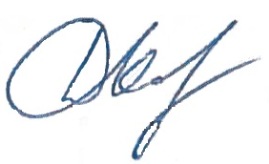 Д.В. КашаевГлавный инженер проекта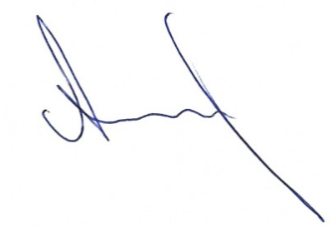 А.М. Катеев№ п/пНаименованиеЛистРаздел 3 "Материалы по обоснованию проекта планировки территории. Графическая часть"Раздел 3 "Материалы по обоснованию проекта планировки территории. Графическая часть"Раздел 3 "Материалы по обоснованию проекта планировки территории. Графическая часть"Схема расположения элементов планировочной структуры-Схема использования территории в период подготовки проекта планировки территории-Схема организации улично-дорожной сети и движения транспорта. Схема вертикальной планировки территории, инженерной подготовки и инженерной защиты территории. Схема конструктивных и планировочных решений-Схема границ зон с особыми условиями использования территорий. Схема границ территорий объектов культурного наследия.-Схема границ территорий, подверженных риску возникновения чрезвычайных ситуаций природного и техногенного характера (пожар, взрыв, химическое, радиоактивное заражение, затопление, подтопление, оползень, карсты, эрозия и т.д.)Раздел 4 "Материалы по обоснованию проекта планировки территории. Пояснительная записка"Раздел 4 "Материалы по обоснованию проекта планировки территории. Пояснительная записка"Раздел 4 "Материалы по обоснованию проекта планировки территории. Пояснительная записка"1Описание природно-климатических условий территории, в отношении которой разрабатывается проект планировки территории42Обоснование определения границ зон планируемого размещения линейных объектов153Обоснование определения границ зон планируемого размещения линейных объектов, подлежащих переносу (переустройству) из зон планируемого размещения линейных объектов204Обоснование определения предельных параметров застройки территории в границах зон планируемого размещения объектов капитального строительства, входящих в состав линейных объектов205Ведомость пересечений границ зон планируемого размещения линейного объекта (объектов) с сохраняемыми объектами капитального строительства (здание, строение, сооружение, объект, строительство которого не завершено), существующими и строящимися на момент подготовки проекта планировки территории226Ведомость пересечений границ зон планируемого размещения линейного объекта (объектов) с объектами капитального строительства, строительство которых запланировано в соответствии с ранее утвержденной документацией по планировке территории247Ведомость пересечений границ зон планируемого размещения линейного объекта (объектов) с водными объектами (в том числе с водотоками, водоемами, болотами и т.д.)241.Постановление администрации сельского поселения Красный Яр муниципального района Красноярский Самарской области № 439 от 28.12.2020г о подготовке документации по планировки и проекту межевания территории  для строительства объекта АО «Самаранефтегаз» 6938П «Сбор нефти и газа со скважины №130 Северо-Каменского месторождения»2.Постановление администрации с.п. Красный Яр о назначении публичных слушаний    3.Постановление администрации с.п. Большая Каменка о назначении публичных слушаний    4.Постановление администрации Красноярского района Самарской области №  от        г. об утверждении проекта планировки и проекта межевания территории5.Ответ на запрос о наличии/отсутствии на участке предстоящей застройки  ООПТ местного значения, об отсутствии красных линий/сервитутов6.Ответ на запрос о наличии/отсутствии на участке предстоящей застройки ООПТ регионального значения7.Ответ на запрос о наличии/отсутствии на участке предстоящей застройки объектов водного фонда8.Ответ на запрос о наличии/отсутствии на участке предстоящей застройки объектов лесного фонда9.Заключение о наличии полезных ископаемых в недрах под участком предстоящей застройки10.Заключение культурного наследия Самарской областиМесяцМесяцМесяцМесяцМесяцМесяцМесяцМесяцМесяцМесяцМесяцМесяцГодIIIIIIIVVVIVIIVIIIIXXXIXIIГод-13,5-12,6-5,85,814,318,620,419,012,84,2-3,4-9,64,2МесяцМесяцМесяцМесяцМесяцМесяцМесяцМесяцМесяцМесяцМесяцМесяцГодIIIIIIIVVVIVIIVIIIIXXXIXIIГод4,24,14,03,83,73,23,03,03,23,94,24,23,7НаправлениеНаправлениеНаправлениеНаправлениеНаправлениеНаправлениеНаправлениеНаправлениеССВВЮВЮЮЗЗСЗ1,61,41,81,81,81,41,71,6Скорость ветраМесяцМесяцМесяцМесяцМесяцМесяцМесяцМесяцМесяцМесяцМесяцМесяцГодСкорость ветраIIIIIIIVVVIVIIVIIIIXXXIXIIГод≥89,78,710,38,59,14,94,03,65,18,58,69,691≥151,51,11,50,90,90,50,20,20,50,61,11,511МесяцМесяцМесяцМесяцМесяцМесяцМесяцМесяцМесяцМесяцМесяцМесяцIIIIIIIVVVIVIIVIIIIXXXIXII2,22,23,66,28,512,214,713,19,56,34,53,0МесяцМесяцМесяцМесяцМесяцМесяцМесяцМесяцМесяцМесяцМесяцМесяцМесяцIIIIIIIVVVIVIIVIIIIXXXIXIIГод362932354045534540494138483ОсадкиМесяцМесяцМесяцМесяцМесяцМесяцМесяцМесяцМесяцМесяцМесяцМесяцГодОсадкиIIIIIIIVVVIVIVIIIIXXXIXIIГодЖидкие11320384553453931123291Твердые 2817194-----51523111Смешанные71110112---113141281ЯвлениеМесяцМесяцМесяцМесяцМесяцМесяцМесяцМесяцЯвлениеIXXXIXIIIIIIIIГодГололед0,3342220,214Зернистая изморозь0,30,60,90,40,30,70,13Кристаллическая изморозь0,073810950,335Мокрый снег0,10,50,60,20,10,20,32Сложное отложение0,060,6330,60,5-8Среднее число дней с обледенением всех видов0,8716151280,960ЯвлениеМесяцМесяцМесяцМесяцМесяцМесяцМесяцМесяцМесяцМесяцМесяцМесяцМесяцМесяцМесяцМесяцЯвлениеXXXIXIXIIXIIIIIIIIIIIIIIIVIVГодГодГололед22889977121266112626Зернистая изморозь664466335555111515Кристаллическая изморозь1111112020181822221515337171Сложное отложениеСложное отложение2255141417174444--2626Наибольшее число дней с обледенением всех видовНаибольшее число дней с обледенением всех видов7716162525242422221818448484МесяцМесяцМесяцМесяцМесяцМесяцМесяцМесяцМесяцМесяцМесяцМесяцМесяцIIIIIIIVVVIVIIVIIIIXXXIXIIГодСреднееСреднееСреднееСреднееСреднееСреднееСреднееСреднееСреднееСреднееСреднееСреднееСреднее9870,50,1---0,0224637НаибольшееНаибольшееНаибольшееНаибольшееНаибольшееНаибольшееНаибольшееНаибольшееНаибольшееНаибольшееНаибольшееНаибольшееНаибольшее19161832---16161768ЯвлениеМесяцМесяцМесяцМесяцМесяцМесяцМесяцМесяцМесяцМесяцМесяцМесяцГодЯвлениеIIIIIIIVVVIVIIVIIIIXXXIXIIГодГрозы продолжительность, час-0,04
0,010,02
0,010,5
0,44
4,17
12,59
15,25
9,22
2,00,04
0,05--28
43,5МесяцМесяцМесяцМесяцМесяцМесяцМесяцМесяцМесяцМесяцМесяцМесяцМесяцIIIIIIIVVVIVIIVIIIIXXXIXIIГод113813151271--43МесяцМесяцМесяцМесяцМесяцМесяцМесяцМесяцМесяцМесяцМесяцМесяцМесяцIIIIIIIVVVIVIIVIIIIXXXIXIIГодСреднее Среднее Среднее Среднее Среднее Среднее Среднее Среднее Среднее Среднее Среднее Среднее Среднее 64640,70,70,812510848Наибольшее Наибольшее Наибольшее Наибольшее Наибольшее Наибольшее Наибольшее Наибольшее Наибольшее Наибольшее Наибольшее Наибольшее Наибольшее 161115104334510201970МесяцXXXXXIXIXIXIXIIXIIXIIXIIIIIIIIIIIIIIIIIIIIIIIIVIVIVIVДекадаДекада1233123312331233123312231223ВысотаВысота11135581014141923272730333333343232239МесяцXXXXIXIXIXIIXIIXIIIIIIIIIIIIIIIIIIIIIVIVIVДекада123123123123123123123Высота16810111630334056565565868886836754202МесяцXXXXIXIXIXIIXIIXIIIIIIIIIIIIIIIIIIIIIVIVIVДекада123123123123123123123Высота1111111122468781092111Глубина,мМесяцМесяцМесяцМесяцМесяцМесяцМесяцМесяцМесяцМесяцМесяцМесяцГодГлубина,мIIIIIIIVVVIVIIVIIIIXXXIXIIГод0,2-2,9-3,4-2,13,112,218,020,319,414,06,60,5-2,17,00,4-1,8-2,4-1,52,010,015,618,318,214,27,92,5-0,56,90,6-0,2-1,1-0,81,48,013,516,517,114,19,04,11,26,90,80,6-0,4-0,31,26,811,915,015,914,19,75,32,26,81,22,61,20,71,55,29,712,914,313,510,67,04,07,01,63,72,51,61,84,28,111,212,812,910,98,15,46,92,45,74,53,63,13,75,88,29,810,810,59,07,36,83,26,95,95,04,34,25,26,78,19,29,79,18,2 6,9ГрунтГлубина промерзания, мСуглинки, глины39,80,231,45Супесь, песок пылеватый или мелкий39,80,281,77Пески гравелистые, крупные, средней крупности39,80,301,90Крупнообломочный грунт39,80,342,15ХарактеристикаВысшие уровни
(за год)Высшие уровни
(за год)Низшие уровниНизшие уровниНизшие уровниНизшие уровниГодовая амплитуда колебания уровня (см)ХарактеристикаВысшие уровни
(за год)Высшие уровни
(за год)зимнийзимнийпериода открытого руслапериода открытого руслаГодовая амплитуда колебания уровня (см)ХарактеристикауровеньдатауровеньдатауровеньдатаГодовая амплитуда колебания уровня (см)р. Кондурча – с. Кошкир. Кондурча – с. Кошкир. Кондурча – с. Кошкир. Кондурча – с. Кошкир. Кондурча – с. Кошкир. Кондурча – с. Кошкир. Кондурча – с. Кошкир. Кондурча – с. Кошкисредний54010496443высший67402.04.19471415,6.11.195611925,26.07.1962578низший39529.04.19446829.11.19396122.10.1938291р. Кондурча – п. Украинкар. Кондурча – п. Украинкар. Кондурча – п. Украинкар. Кондурча – п. Украинкар. Кондурча – п. Украинкар. Кондурча – п. Украинкар. Кондурча – п. Украинкар. Кондурча – п. Украинкасредний471-62-74551высший70016.04.19573605.12.1934333,11.08.1933803низший1879,10.04.1935-12731.12.1967-14017.09.1967169Среднегодовой расход весеннего половодьяМаксимальный расход весеннего половодьяМаксимальный расход весеннего половодьяМинимальный расход Минимальный расход Минимальный расход Минимальный расход Минимальный расход Среднегодовой расход весеннего половодьярасходгодлетне-осенняя меженьгодгодзимняя меженьгодр. Кондурча - с. Кошки (1933-2010гг.)р. Кондурча - с. Кошки (1933-2010гг.)р. Кондурча - с. Кошки (1933-2010гг.)р. Кондурча - с. Кошки (1933-2010гг.)р. Кондурча - с. Кошки (1933-2010гг.)р. Кондурча - с. Кошки (1933-2010гг.)р. Кондурча - с. Кошки (1933-2010гг.)р. Кондурча - с. Кошки (1933-2010гг.)20454019470,0391955001957р. Кондурча - п. Украинкар. Кондурча - п. Украинкар. Кондурча - п. Украинкар. Кондурча - п. Украинкар. Кондурча - п. Украинкар. Кондурча - п. Украинкар. Кондурча - п. Украинкар. Кондурча - п. Украинка26285719570,201936, 19380,180,181940Характерис-тикаОсенние и зимние ледовые явленияОсенние и зимние ледовые явленияОсенние и зимние ледовые явленияОсенние и зимние ледовые явленияВесенний ледоходВесенний ледоходВесенний ледоходПродолжительность периода с ледовыми явлениями, дниХарактерис-тикапоявление ледяных образованийначало ледохода (шугохо-да)начало ледоста-ваПродолжи-тельность ледохода (шугохода),дниначалоконецдлительность, дниПродолжительность периода с ледовыми явлениями, днир. Сок – ст. Сургутр. Сок – ст. Сургутр. Сок – ст. Сургутр. Сок – ст. Сургутр. Сок – ст. Сургутр. Сок – ст. Сургутр. Сок – ст. Сургутр. Сок – ст. Сургутр. Сок – ст. СургутСредняя03.11нб (94%)19.1115(11)*11.0417.043163Ранняя (наибольшая)11.10.40-26.10.4352(40)
194028.03.6131.03.6116
1939194
1940-41Поздняя (наименьшая)29.11.67-10.12.470
1934,6124.04.3426.04.34,
19421126
1967-68р. Кондурча– ст. Кошкир. Кондурча– ст. Кошкир. Кондурча– ст. Кошкир. Кондурча– ст. Кошкир. Кондурча– ст. Кошкир. Кондурча– ст. Кошкир. Кондурча– ст. Кошкир. Кондурча– ст. Кошкир. Кондурча– ст. КошкиСредняя01.11нб (100%)9.117(4)*11.0415.044165Ранняя (наибольшая)09.10.40-22.10.4634(15)
194727.03.6131.03.6111
1960196
1940-41Поздняя (наименьшая)20.11.54-07.12.470
21%24.04.5228.04.520
1944130
1936-37р. Кондурча – пос. Украинкар. Кондурча – пос. Украинкар. Кондурча – пос. Украинкар. Кондурча – пос. Украинкар. Кондурча – пос. Украинкар. Кондурча – пос. Украинкар. Кондурча – пос. Украинкар. Кондурча – пос. Украинкар. Кондурча – пос. УкраинкаСредняя08.11нб (100%)20.1113(9)*07.0417.044155Ранняя (наибольшая)08.10.40-04.11.53,
56, 6060(37)
194024.03.6131.03.6114
1965197
1940-41Поздняя (наименьшая)05.12.47-10.12.390
1936, 37 6124.04.3425.04.520
1944129
1967-68* - вместо продолжительности осеннего ледохода приведена продолжительность осенних ледовых явлений* - вместо продолжительности осеннего ледохода приведена продолжительность осенних ледовых явлений* - вместо продолжительности осеннего ледохода приведена продолжительность осенних ледовых явлений* - вместо продолжительности осеннего ледохода приведена продолжительность осенних ледовых явлений* - вместо продолжительности осеннего ледохода приведена продолжительность осенних ледовых явлений* - вместо продолжительности осеннего ледохода приведена продолжительность осенних ледовых явлений* - вместо продолжительности осеннего ледохода приведена продолжительность осенних ледовых явлений* - вместо продолжительности осеннего ледохода приведена продолжительность осенних ледовых явлений* - вместо продолжительности осеннего ледохода приведена продолжительность осенних ледовых явленийНаименование Ед. изм.Количество123Общая площадь освоения территориим211643I этап строительства. Технологический проезд к скважине№ 130I этап строительства. Технологический проезд к скважине№ 130I этап строительства. Технологический проезд к скважине№ 130Площадь покрытия подъездовм22311II этап строительства. Площадка скважины № 130Площадь освоения территориим29129Площадь застройки м254Площадь под ТКРСм24795Плотность застройки%1Площадь территории в обвалованиим24200II этап строительства. Измерительная установкаПлощадь застройки м2203Площадь застройки м2180Плотность застройки%88Наименование объектов, между которыми устанавливается расстояниеНормативный документ, устанавливающий требования к расстояниюНормативное значение расстояния между объектами, мПринятое значение  расстояния между объектами, мТрасса водовода – ближайшая опора ВЛ-6 кВ при пересечении на ПК1+70,3 (ЛЭП-6 кВ, опора №8)СП4.13130.2013 табл.9211,5Трасса водовода – ближайшая опора ВЛ-6 кВ при пересечении на ПК13+20,9 (ЛЭП-6 кВ, опора №20)СП4.13130.2013 табл.9227,7Трасса водовода – нефтепроводы от существующих скважин-не нормируется≥5Наименование нормативного документаНаименование нормативного документаНормы отвода земель для линий связиСН 461-74Нормы отвода земель для магистральных  водоводов и канализационных коллекторовСН 456-73Нормы отвода земель, для электрических сетей напряжением      0,38-750 кВ№ 14278тм-т1СН 465-74Норм ы отвода земель для нефтяных и газовых скважинСН 459-74Нормы отвода земель для магистральных трубопроводовСН 452-73 Проектный номинальный класс напряжения, кВ Расстояние, м до 1 2 (для линий с самонесущими или золированными проводами, проложенных по стенам зданий, конструкциям и т.д., охранная зона определяется в соответствии с установленными нормативными правовыми актами минимальными допустимыми расстояниями от таких линий) 1 – 20 10 (5 – для линий с самонесущими или изолированными проводами, размещенных в границах населенных пунктов) №
п/пПикетажное значение пересечения ПКНаименование коммуникацииДиаметр трубы, ммГлубина до верха трубы, мУгол пересечения, градусВладелец коммуникацииАдрес владельца или № телефонаПримечание123456789По трассе выкидного трубопровода от скв. N130 пересечения отсутствуютПо трассе выкидного трубопровода от скв. N130 пересечения отсутствуютПо трассе выкидного трубопровода от скв. N130 пересечения отсутствуютПо трассе выкидного трубопровода от скв. N130 пересечения отсутствуютПо трассе выкидного трубопровода от скв. N130 пересечения отсутствуютПо трассе выкидного трубопровода от скв. N130 пересечения отсутствуютПо трассе выкидного трубопровода от скв. N130 пересечения отсутствуютПо трассе выкидного трубопровода от скв. N130 пересечения отсутствуютПо трассе выкидного трубопровода от скв. N130 пересечения отсутствуютТрасса нефтегазосборного трубопровода от проект.АГЗУ до точки врезки в сущ. нефтепроводТрасса нефтегазосборного трубопровода от проект.АГЗУ до точки врезки в сущ. нефтепроводТрасса нефтегазосборного трубопровода от проект.АГЗУ до точки врезки в сущ. нефтепроводТрасса нефтегазосборного трубопровода от проект.АГЗУ до точки врезки в сущ. нефтепроводТрасса нефтегазосборного трубопровода от проект.АГЗУ до точки врезки в сущ. нефтепроводТрасса нефтегазосборного трубопровода от проект.АГЗУ до точки врезки в сущ. нефтепроводТрасса нефтегазосборного трубопровода от проект.АГЗУ до точки врезки в сущ. нефтепроводТрасса нефтегазосборного трубопровода от проект.АГЗУ до точки врезки в сущ. нефтепроводТрасса нефтегазосборного трубопровода от проект.АГЗУ до точки врезки в сущ. нефтепровод11+90.3ВЛ 6 кВ ПС 35/6 кВ «Каменка» Ф-3--70°АО «Самаранефтегаз» ЦЭЭ№4Промзона №14, Алексашин О.Ю., тел. 89271412528Сближ. с опорой №163 8.4м4+25.5нефтепровод1140.6085°АО «Самаранефтегаз» ЦЭРТ-2г.Отрадный, ул.Железнодорожная, 44, ведущий инженер-технолог Балалайкин А.В.-4+29.8нефтепровод наземный50-84°АО «Самаранефтегаз» ЦЭРТ-2г.Отрадный, ул.Железнодорожная, 44, ведущий инженер-технолог Балалайкин А.В.-4+59.3нефтепровод нед.1140.9089°АО «Самаранефтегаз» ЦЭРТ-2г.Отрадный, ул.Железнодорожная, 44, ведущий инженер-технолог Балалайкин А.В.-4+61.8нефтепровод1140.9080°АО «Самаранефтегаз» ЦЭРТ-2г.Отрадный, ул.Железнодорожная, 44, ведущий инженер-технолог Балалайкин А.В.-По трассе ВЛ-6кВ на КТП пересечения отсутствуютПо трассе ВЛ-6кВ на КТП пересечения отсутствуютПо трассе ВЛ-6кВ на КТП пересечения отсутствуютПо трассе ВЛ-6кВ на КТП пересечения отсутствуютПо трассе ВЛ-6кВ на КТП пересечения отсутствуютПо трассе ВЛ-6кВ на КТП пересечения отсутствуютПо трассе ВЛ-6кВ на КТП пересечения отсутствуютПо трассе ВЛ-6кВ на КТП пересечения отсутствуютПо трассе ВЛ-6кВ на КТП пересечения отсутствуютПо трассе кабеля анодного заземлителя пересечения отсутствуютПо трассе кабеля анодного заземлителя пересечения отсутствуютПо трассе кабеля анодного заземлителя пересечения отсутствуютПо трассе кабеля анодного заземлителя пересечения отсутствуютПо трассе кабеля анодного заземлителя пересечения отсутствуютПо трассе кабеля анодного заземлителя пересечения отсутствуютПо трассе кабеля анодного заземлителя пересечения отсутствуютПо трассе кабеля анодного заземлителя пересечения отсутствуютПо трассе кабеля анодного заземлителя пересечения отсутствуютТрасса подъездного пути к площадке проект. скв. N130Трасса подъездного пути к площадке проект. скв. N130Трасса подъездного пути к площадке проект. скв. N130Трасса подъездного пути к площадке проект. скв. N130Трасса подъездного пути к площадке проект. скв. N130Трасса подъездного пути к площадке проект. скв. N130Трасса подъездного пути к площадке проект. скв. N130Трасса подъездного пути к площадке проект. скв. N130Трасса подъездного пути к площадке проект. скв. N130100+7.0ВЛ 6 кВ--71°АО «Самаранефтегаз» ЦЭЭ№4Промзона №14, Алексашин О.Ю., тел. 89271412528Сближ. с опорой №164 14.9м №Местоположение по трассе нефтепровода, кмПКПК+Наименование дорогиУгол пересечения в градусахТип покрытияШирина основания насыпиШирина проезжей частиКилометраж автодороги в месте пересечения с трассой нефтепроводаВладелец, адрес, телефон, факсТрасса выкидного трубопровода от скважины № 144Трасса выкидного трубопровода от скважины № 144Трасса выкидного трубопровода от скважины № 144Трасса выкидного трубопровода от скважины № 144Трасса выкидного трубопровода от скважины № 144Трасса выкидного трубопровода от скважины № 144Трасса выкидного трубопровода от скважины № 144Трасса выкидного трубопровода от скважины № 144Трасса выкидного трубопровода от скважины № 144Трасса выкидного трубопровода от скважины № 144Трасса выкидного трубопровода от скважины № 14410516.97дорога грунтовая720грунт-3,0--Трасса проектируемой ВЛ к скважине № 144Трасса проектируемой ВЛ к скважине № 144Трасса проектируемой ВЛ к скважине № 144Трасса проектируемой ВЛ к скважине № 144Трасса проектируемой ВЛ к скважине № 144Трасса проектируемой ВЛ к скважине № 144Трасса проектируемой ВЛ к скважине № 144Трасса проектируемой ВЛ к скважине № 144Трасса проектируемой ВЛ к скважине № 144Трасса проектируемой ВЛ к скважине № 144Трасса проектируемой ВЛ к скважине № 1442004.43дорога грунтовая750грунт-3.0Трасса проектируемого кабеля анодного заземления ГАЗТрасса проектируемого кабеля анодного заземления ГАЗТрасса проектируемого кабеля анодного заземления ГАЗТрасса проектируемого кабеля анодного заземления ГАЗТрасса проектируемого кабеля анодного заземления ГАЗТрасса проектируемого кабеля анодного заземления ГАЗТрасса проектируемого кабеля анодного заземления ГАЗТрасса проектируемого кабеля анодного заземления ГАЗТрасса проектируемого кабеля анодного заземления ГАЗТрасса проектируемого кабеля анодного заземления ГАЗТрасса проектируемого кабеля анодного заземления ГАЗ3Пересечений нетПересечений нетПересечений нетПересечений нетПересечений нетПересечений нетПересечений нетПересечений нетПересечений нетПересечений нетГлавный инженерГлавный инженер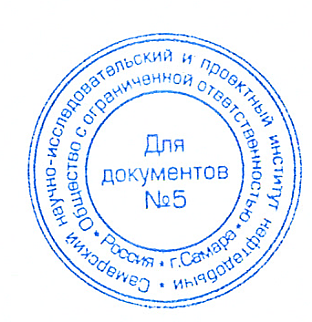 Д.В. КашаевГлавный инженер проектаА.С. Катеев№ п/пНаименованиеЛист4  Раздел 2. Пояснительная записка.  Раздел 2. Пояснительная записка.51Исходно-разрешительная документация62Основание для выполнения проекта межевания63Цели и задачи выполнения проекта межевания территории64 Перечень и сведения о площади образуемых земельных участков, в том числе возможные способы их образования75Перечень образуемых и изменяемых частей земельных участков и их частей8Раздел 3. Материалы по обоснованию проекта межевания территории. Графическая часть.Раздел 3. Материалы по обоснованию проекта межевания территории. Графическая часть.Раздел 3. Материалы по обоснованию проекта межевания территории. Графическая часть.Чертеж зон с особыми условиями использования территории М 1:200019Раздел 4      Материалы по обоснованию проекта межевания территории. Пояснительная запискаРаздел 4      Материалы по обоснованию проекта межевания территории. Пояснительная запискаРаздел 4      Материалы по обоснованию проекта межевания территории. Пояснительная записка№ 1№ 1№ 1№ 1№ 1Кадастровый квартал:Кадастровый квартал:Кадастровый квартал:63:26:070300163:26:0703001Кадастровый номер:Кадастровый номер:Кадастровый номер:63:26:0000000:56663:26:0000000:566Образуемый ЗУ:Образуемый ЗУ:Образуемый ЗУ::566:ЗУ1:566:ЗУ1Площадь кв.м.:Площадь кв.м.:Площадь кв.м.:94139413Правообладатель. Вид права:Правообладатель. Вид права:Правообладатель. Вид права:ООО "Сокское"ООО "Сокское"Разрешенное использование:Разрешенное использование:Разрешенное использование:для ведения с/х производствадля ведения с/х производстваНазначение (сооружение):Назначение (сооружение):Назначение (сооружение):Скважина №130, Измерительная установка, Обустройство скважины №130,Запорная арматура, Технологический проезд к сооружениям скважины №130, ТКРССкважина №130, Измерительная установка, Обустройство скважины №130,Запорная арматура, Технологический проезд к сооружениям скважины №130, ТКРС№ точкиДирекционныйРасстояние,КоординатыКоординаты(сквозной)уголмXY128°49'15"5440649,151388201,24228°44'36"9,3440651,561388205,623208°39'41"5,38440656,031388213,77428°48'19"13,39440653,451388209,055118°49'51"2,49440659,901388220,78627°40'19"1,85440662,081388219,587299°4'38"2,45440662,941388221,22828°51'32"3,13440660,801388222,419119°9'25"3,26440662,311388225,151028°48'28"16440665,161388223,5611298°49'36"3,17440672,871388237,5812305°32'16"0,09440670,091388239,111328°49'33"16,55440670,021388239,1614298°32'14"3,12440678,001388253,6615298°35'41"114,14440675,261388255,1516212°12'42"31,82440575,041388309,7817212°7'30"4,57440558,081388282,8618210°57'50"1,92440555,651388278,9919210°53'44"15,87440554,661388277,3420118°35'1"30,6440546,511388263,7221118°33'53"5440573,381388249,0822211°23'46"32,5440577,771388246,6923121°26'19"60,01440560,841388218,9524118°33'53"5440612,041388187,6525118°44'52"2440616,431388185,2626118°34'45"18,96440618,181388184,302728°50'7"29,69440634,831388175,23128°49'15"5440649,151388201,24№ 2№ 2№ 2№ 2№ 2Кадастровый квартал:Кадастровый квартал:Кадастровый квартал:63:26:070300163:26:0703001Кадастровый номер:Кадастровый номер:Кадастровый номер:63:26:0000000:56663:26:0000000:566Образуемый ЗУ:Образуемый ЗУ:Образуемый ЗУ::566/чзу1:566/чзу1Площадь кв.м.:Площадь кв.м.:Площадь кв.м.:1262412624Правообладатель. Вид права:Правообладатель. Вид права:Правообладатель. Вид права:ООО "Сокское"ООО "Сокское"Разрешенное использование:Разрешенное использование:Разрешенное использование:для ведения с/х производствадля ведения с/х производстваНазначение (сооружение):Назначение (сооружение):Назначение (сооружение):Обустройство скважины №130, Трасса линии анодного заземления, Обустройство измерительной установки, Анодный заземлитель, Трасса нефтегазосборного трубопровода от АГЗУ, Технологический проезд к сооружениям скважины №130Обустройство скважины №130, Трасса линии анодного заземления, Обустройство измерительной установки, Анодный заземлитель, Трасса нефтегазосборного трубопровода от АГЗУ, Технологический проезд к сооружениям скважины №130№ точкиДирекционныйРасстояние,КоординатыКоординаты(сквозной)уголмXY26298°44'52"2440618,181388184,3025298°33'53"5440616,431388185,2624301°26'19"60,01440612,041388187,652331°23'46"32,5440560,841388218,9522298°33'53"5440577,771388246,6921298°35'1"30,6440573,381388249,0820210°55'11"13,43440546,511388263,7228156°31'36"37,23440539,611388252,2029211°25'46"1,27440554,441388218,0530121°8'57"70440553,781388216,973131°25'1"2,17440613,691388180,763263°17'55"3,76440614,821388182,6126298°44'52"2440618,181388184,3033208°55'35"3,04440671,491388241,8213125°32'16"0,09440670,021388239,1612118°49'36"3,17440670,091388239,1111208°48'12"9,96440672,871388237,5834208°48'54"6,04440668,071388228,8510299°9'25"3,26440665,161388223,569208°51'32"3,13440662,311388225,158119°4'38"2,45440660,801388222,417207°40'19"1,85440662,941388221,226298°49'51"2,49440662,081388219,585208°48'19"13,39440659,901388220,78428°39'41"5,38440653,451388209,053208°44'36"9,3440656,031388213,772208°49'15"5440651,561388205,621118°51'30"7,94440649,151388201,243527°40'26"22,41440656,101388197,413627°40'13"10,9440666,511388217,2637298°56'24"0,97440671,571388226,913828°40'1"12,92440670,721388227,3839299°43'20"6,25440676,921388238,7233208°55'35"3,04440671,491388241,8240211°39'41"25,07440595,011388341,9341212°12'35"12,78440581,851388320,5916118°35'41"114,14440575,041388309,781528°48'17"12,25440675,261388255,1542127°7'55"72,57440681,161388265,8843127°5'32"17,01440739,021388222,0744217°19'32"2,01440752,591388211,8145126°59'45"10440751,371388210,214637°1'49"10440759,361388204,1947307°4'34"10440765,381388212,1748217°2'33"1,99440757,401388218,2049307°5'8"17440756,201388216,6150307°7'33"73,45440742,641388226,865128°49'27"9,42440684,081388271,1952298°48'32"62,26440688,621388279,4453299°47'52"13,4440634,071388309,4454301°47'1"13,42440622,441388316,1055303°51'22"13,39440611,031388323,1756304°41'10"3,99440599,911388330,6357349°49'45"9,17440596,631388332,9040211°39'41"25,07440595,011388341,9358192°4'38"4,54440532,211388485,3259238°8'14"16,61440531,261388480,8860267°37'14"3,61440517,151388472,1161199°47'26"23,66440513,541388471,9662289°49'27"19,7440505,531388449,7063229°48'21"35,11440487,001388456,3864139°48'7"6,17440460,181388433,726559°16'37"30,22440464,161388429,0166118°41'43"17,81440490,141388444,4567207°29'21"23,57440505,761388435,906883°5'59"9,49440494,881388414,9969109°49'21"11,88440504,301388416,137025°37'46"43,28440515,481388412,1071110°39'59"32,81440534,201388451,1272109°49'37"16,92440564,901388439,5473199°48'42"68,57440580,821388433,8074169°47'22"11,96440557,581388369,297592°54'57"17,1440559,701388357,5276101°27'60"16,5440576,781388356,6577349°49'32"13,36440592,951388353,377819°48'42"92440590,591388366,5279289°48'13"95,19440621,771388453,0758192°4'38"4,54440532,211388485,328083°8'38"8,46440485,721388413,8981297°34'49"4,04440494,121388414,9082239°8'28"5,61440490,541388416,778083°8'38"8,46440485,721388413,89№ 3№ 3№ 3№ 3№ 3Кадастровый квартал:Кадастровый квартал:Кадастровый квартал:63:26:070300163:26:0703001Кадастровый номер:Кадастровый номер:Кадастровый номер:63:26:0000000:56663:26:0000000:566Образуемый ЗУ:Образуемый ЗУ:Образуемый ЗУ::566/чзу2:566/чзу2Площадь кв.м.:Площадь кв.м.:Площадь кв.м.:771771Правообладатель. Вид права:Правообладатель. Вид права:Правообладатель. Вид права:ООО "Сокское"ООО "Сокское"Разрешенное использование:Разрешенное использование:Разрешенное использование:для ведения с/х производствадля ведения с/х производстваНазначение (сооружение):Назначение (сооружение):Назначение (сооружение):Узел подключения, Трасса нефтегазосборного трубопровода от АГЗУ,Узел подключения, Трасса нефтегазосборного трубопровода от АГЗУ,№ точкиДирекционныйРасстояние,КоординатыКоординаты(сквозной)уголмXY8059°8'28"5,61440485,721388413,8982117°34'49"4,04440490,541388416,778183°14'47"0,77440494,121388414,906827°29'21"23,57440494,881388414,9967298°41'43"17,81440505,761388435,9066239°16'37"30,22440490,141388444,4565139°47'50"21,05440464,161388429,018383°7'54"8,03440477,751388412,938059°8'28"5,61440485,721388413,89№ 4№ 4№ 4№ 4№ 4Кадастровый квартал:Кадастровый квартал:Кадастровый квартал:63:26:070300163:26:0703001Кадастровый номер:Кадастровый номер:Кадастровый номер:63:26:0703001:23563:26:0703001:235Образуемый ЗУ:Образуемый ЗУ:Образуемый ЗУ::235/чзу1:235/чзу1Площадь кв.м.:Площадь кв.м.:Площадь кв.м.:37413741Правообладатель. Вид права:Правообладатель. Вид права:Правообладатель. Вид права:Иванчик Д. А.,  Глотов Д. С.Иванчик Д. А.,  Глотов Д. С.Разрешенное использование:Разрешенное использование:Разрешенное использование:для размещения объектов с/х назначения и с/х угодийдля размещения объектов с/х назначения и с/х угодийНазначение (сооружение):Назначение (сооружение):Назначение (сооружение):Обустройство скважины №130, Запорная арматура, Измерительная установка, Технологический проезд к сооружениям скважины №130, ТКРС Трасса нефтегазосборного трубопровода от АГЗУ, Трасса ВЛ-6 кВ к скважине №130,Обустройство скважины №130, Запорная арматура, Измерительная установка, Технологический проезд к сооружениям скважины №130, ТКРС Трасса нефтегазосборного трубопровода от АГЗУ, Трасса ВЛ-6 кВ к скважине №130,№ точкиДирекционныйРасстояние,КоординатыКоординаты(сквозной)уголмXY8492°46'33"1,65440535,761388352,738592°52'59"1,39440537,411388352,658692°55'55"23,07440538,801388352,588792°57'3"11,66440561,841388351,408892°55'6"2,55440573,481388350,8089101°27'0"18,44440576,031388350,6790169°50'39"5,16440594,101388347,0140211°39'41"25,07440595,011388341,9341212°12'35"12,78440581,851388320,5916212°12'42"31,82440575,041388309,7817212°7'30"4,57440558,081388282,8618210°57'50"1,92440555,651388278,9919210°53'44"15,87440554,661388277,3420210°55'11"13,43440546,511388263,7228336°32'10"21,82440539,611388252,2091298°35'7"16,36440530,921388272,229228°2'32"13,36440516,551388280,0593208°8'30"0,98440522,831388291,8494297°45'31"3,01440522,371388290,989527°38'46"0,95440519,711388292,3896270°0'0"0,01440520,151388293,229728°6'38"5,31440520,141388293,229827°58'39"40,1440522,641388297,909928°51'10"3,59440541,451388333,3110021°22'14"2,47440543,181388336,451015°20'54"2,36440544,081388338,75102349°22'49"2,12440544,301388341,10103333°32'30"2,4440543,911388343,18104317°5'43"2,32440542,841388345,33105301°50'43"1,9440541,261388347,03106289°48'44"4,87440539,651388348,0310712°44'51"3,13440535,071388349,688492°46'33"1,65440535,761388352,73№ 5№ 5№ 5№ 5№ 5Кадастровый квартал:Кадастровый квартал:Кадастровый квартал:63:26:070300163:26:0703001Кадастровый номер:Кадастровый номер:Кадастровый номер:--Образуемый ЗУ:Образуемый ЗУ:Образуемый ЗУ::ЗУ1:ЗУ1Площадь кв.м.:Площадь кв.м.:Площадь кв.м.:272272Правообладатель. Вид права:Правообладатель. Вид права:Правообладатель. Вид права:Администрация Красноярского районаАдминистрация Красноярского районаРазрешенное использование:Разрешенное использование:Разрешенное использование:трубопроводный транспорттрубопроводный транспортНазначение (сооружение):Назначение (сооружение):Назначение (сооружение):Технологический проезд к сооружениям скважины №130, Трасса нефтегазосборного трубопровода от АГЗУТехнологический проезд к сооружениям скважины №130, Трасса нефтегазосборного трубопровода от АГЗУ№ точкиДирекционныйРасстояние,КоординатыКоординаты(сквозной)уголмXY7592°54'57"17,1440559,701388357,5276101°27'60"16,5440576,781388356,6577169°45'2"6,46440592,951388353,3790281°27'0"18,44440594,101388347,0189272°55'6"2,55440576,031388350,6788272°57'3"11,66440573,481388350,8087272°55'55"23,07440561,841388351,4086272°52'59"1,39440538,801388352,5885272°46'33"1,65440537,411388352,658412°41'22"3,1440535,761388352,7310893°54'29"23,92440536,441388355,75109349°59'31"3,45440560,301388354,127592°54'57"17,1440559,701388357,52ЭкспликацияЭкспликацияЭкспликацияЭкспликацияЭкспликацияЭкспликацияЭкспликацияЭкспликацияЭкспликацияНомер п/п Кадастровый номер ЗУОбозначение ЗУ и чзуХарактеристика части ЗУПравообладателиАдрес_местоположениеКатегория земельРазрешенное использованиеПлощадь163:26:0000000:566:566:ЗУ1Скважина №130, Измерительная установка, Обустройство скважины №130,Запорная арматура, Технологический проезд к сооружениям скважины №130, ТКРСООО "Сокское"Самарская область, Красноярский район, в границах ЗАО "Заречье"Земли с/х назначенияДля ведения с/х производства941363:26:0000000:566:566/чзу1Обустройство скважины №130, Трасса линии анодного заземления, Обустройство измерительной установки, Анодный заземлитель, Трасса нефтегазосборного трубопровода от АГЗУ, Технологический проезд к сооружениям скважины №130ООО "Сокское"Самарская область, Красноярский район, в границах ЗАО "Заречье"Земли с/х назначенияДля ведения с/х производства1262463:26:0000000:566:566/чзу2Узел подключения, Трасса нефтегазосборного трубопровода от АГЗУООО "Сокское"Самарская область, Красноярский район, в границах ЗАО "Заречье"Земли с/х назначенияДля ведения с/х производства771263:26:0703001:235:235/чзу1Обустройство скважины №130, Запорная арматура, Измерительная установка, Технологический проезд к сооружениям скважины №130, ТКРС Трасса нефтегазосборного трубопровода от АГЗУ, Трасса ВЛ-6 кВ к скважине №130,  Иванчик Д. А.,  Глотов Д. С.Самарская область, Красноярский р-н, с/п Красный ЯрЗемли с/х назначениядля размещения объектов с/х назначения и с/х угодий3741  Общая площадь земельных участков, поставленных на кадастровый учет:   Общая площадь земельных участков, поставленных на кадастровый учет:   Общая площадь земельных участков, поставленных на кадастровый учет:   Общая площадь земельных участков, поставленных на кадастровый учет:   Общая площадь земельных участков, поставленных на кадастровый учет:   Общая площадь земельных участков, поставленных на кадастровый учет:   Общая площадь земельных участков, поставленных на кадастровый учет:   Общая площадь земельных участков, поставленных на кадастровый учет: 26549ЭкспликацияЭкспликацияЭкспликацияЭкспликацияЭкспликацияЭкспликацияЭкспликацияЭкспликацияЭкспликацияЭкспликацияНомер п/пКадастровый номер ЗУОбозначение ЗУ и чзуХарактеристика части ЗУПравообладателиПравообладателиАдрес_местоположениеКатегория земельРазрешенное использованиеПлощадь163:26:0000000:ЗУ1:ЗУ1Технологический проезд к сооружениям скважины №130, Трасса нефтегазосборного трубопровода от АГЗУТехнологический проезд к сооружениям скважины №130, Трасса нефтегазосборного трубопровода от АГЗУАдминистрация м/р КрасноярскийРоссийская Федерация, Самарская обл, р-н КрасноярскийЗемли с/х назначенияТрубопроводный транспорт272Общая площадь земельных участков, подлежащих постановке на кадастровый учет:Общая площадь земельных участков, подлежащих постановке на кадастровый учет:Общая площадь земельных участков, подлежащих постановке на кадастровый учет:Общая площадь земельных участков, подлежащих постановке на кадастровый учет:Общая площадь земельных участков, подлежащих постановке на кадастровый учет:Общая площадь земельных участков, подлежащих постановке на кадастровый учет:Общая площадь земельных участков, подлежащих постановке на кадастровый учет:Общая площадь земельных участков, подлежащих постановке на кадастровый учет:Общая площадь земельных участков, подлежащих постановке на кадастровый учет:272XY11388485.32440532.2121388480.88440531.2631388472.11440517.1541388471.96440513.5451388449.70440505.5361388456.38440487.0071388433.72440460.1881388412.93440477.7591388416.13440504.30101388412.10440515.48111388451.12440534.20121388439.54440564.90131388433.80440580.82141388369.29440557.58151388357.52440559.70161388354.12440560.30171388355.75440536.44181388352.73440535.76191388349.68440535.07201388348.03440539.65211388347.03440541.26221388345.33440542.84231388343.18440543.91241388341.10440544.30251388338.75440544.08261388336.45440543.18271388333.31440541.45281388292.38440519.71291388290.98440522.37301388280.05440516.55311388272.22440530.92321388218.05440554.44331388216.97440553.78341388180.76440613.69351388182.61440614.82361388184.30440618.18371388175.23440634.83381388201.24440649.15391388197.41440656.10401388226.91440671.57411388227.38440670.72421388238.72440676.92431388241.82440671.49441388253.66440678.00451388255.15440675.26461388265.88440681.16471388222.07440739.02481388211.81440752.59491388210.21440751.37501388204.19440759.36511388212.17440765.38521388218.20440757.40531388216.61440756.20541388226.86440742.64551388271.19440684.08561388279.44440688.62571388309.44440634.07581388316.10440622.44591388323.17440611.03601388330.63440599.91611388332.90440596.63621388347.01440594.10631388366.52440590.59641388453.07440621.77